                          KLAUZULA INFORMACYJNA DLA ZLECENIOBIORCY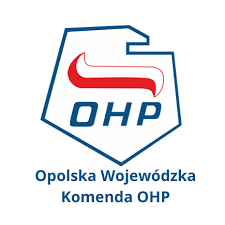 Zgodnie z art. 13 ust. 1 i 2 Rozporządzenia Parlamentu Europejskiego i Rady (UE) 2016/679 z dnia 27 kwietnia 2016 r. w sprawie ochrony osób fizycznych w związku 
z przetwarzaniem danych osobowych i w sprawie swobodnego przepływu takich danych oraz uchylenia dyrektywy 95/46/WE (Dz. Urz. UE L 119/1 z 04.05.2016 r.), dalej jako „RODO”, informuję, że: Administratorem danych osobowych jest Wojewódzki Komendant Ochotniczych Hufców Pracy w Opolu.             Z Administratorem danych można kontaktować się poprzez:adres korespondencyjny: ul. Armii Krajowej 4, 45-071 Opole;adres poczty elektronicznej: owk@ohp.opole.plAdministrator danych wyznaczył Inspektora ochrony danych, z którym może się Pani/Pan kontaktować 
w sprawach przetwarzania Pani/Pana danych osobowych za pośrednictwem poczty elektronicznej: iod@ohp.opole.plPani/Pana dane osobowe będą przetwarzane w celu: realizacji umowy – na podstawie art. 6 ust. 1 lit. b) RODO; realizacji obowiązków wynikających z przepisów prawa – na podstawie art. 6 ust. 1 lit. c), art. 9 ust. 2 lit. b) RODO, w tym rozliczania wszelkich należności, realizacji obowiązków względem ZUS, realizacji obowiązków podatkowych i księgowo-rachunkowych; realizacji prawnie uzasadnionego interesu Administratora danych – na podstawie art. 6 ust. 1 lit. b) RODO,  w przypadku ewentualnych sporów – w celu dochodzenia roszczeń bądź obrony praw Administratora danych; wskazanym w treści innych zgód na przetwarzanie danych osobowych – jeśli takie zgody zostały przez Panią/Pana wyrażone – na podstawie art. 6 ust. 1 lit. a) lub art. 9 ust. 2 lit. a) RODO; Odbiorcą Pani/Pana danych osobowych będą wyłącznie podmioty uprawnione do uzyskania danych osobowych na podstawie odrębnych przepisów prawa, upoważnieni współpracownicy Administratora danych, dostawcy usług technicznych i organizacyjnych oraz podmioty, którym Administrator danych powierzył przetwarzanie danych osobowych – z zachowaniem wszelkich gwarancji zapewniających bezpieczeństwo przekazywanych danych; Pani/Pana dane osobowe nie będą przekazywane do państw trzecich (spoza Europejskiego Obszaru Gospodarczego);Pani/Pana dane osobowe będą przechowywane przez okres realizacji umowy oraz po tym okresie:  w obowiązkowym okresie przechowywania dokumentacji związanej z realizacją umowy cywilnoprawnej tj. przez 50 lat od dnia zakończenia umowy z ubezpieczonym bądź do 10 lat m.in. dla umów zawieranych po 1 stycznia 2019 r.; przez okres przedawnienia roszczeń wynikający z przepisów kodeksu cywilnego; przez 5 lat w zakresie danych osobowych dotyczących realizacji obowiązków podatkowych 
i księgowo-rachunkowych; w zakresie danych osobowych przetwarzanych na podstawie zgody – będą one przechowywane 
do momentu jej odwołania; Posiada Pani/Pan prawo dostępu do treści swoich danych oraz prawo ich sprostowania, ograniczenia przetwarzania, prawo do wniesienia sprzeciwu, a także prawo do przenoszenia danych oraz prawo do usunięcia - w zakresie, w jakim podstawą przetwarzania Pani/Pana danych osobowych jest odrębna zgoda – prawo do wycofania takiej zgody w dowolnym momencie bez wpływu na zgodność z prawem przetwarzania, którego dokonano na podstawie zgody przed jej cofnięciem; Posiada Pani/Pan prawo wniesienia skargi do organu nadzorczego tj. Urzędu Ochrony Danych Osobowych, gdy uzna Pani/Pan, że przetwarzanie przez Administratora danych osobowych Pani/Pana dotyczących narusza przepisy RODO; Podanie danych osobowych jest dobrowolne, jednakże w zakresie, w jakim przetwarzanie Pani/Pana danych osobowych następuje w celu zawarcia i realizacji umowy z Administratorem, odmowa podania danych może skutkować odmową zawarcia umowy; Wobec Pani/Pana nie będą podejmowane zautomatyzowane decyzje, w tym Pani/Pana dane nie będą podlegały profilowaniu.  Zapoznałem/-am się z treścią klauzuli informacyjnej i w pełni zrozumiałem/-am jej treść								…………………………………….…………………….……..	                                                                                             (czytelny podpis )	